Karácsony Sándor Rózsatéri Református Általános Iskola és Óvoda------------------------------------------1194 Budapest, Kisviola u. 44.Tel./Fax: (1) 282 - 94 – 83Email: ksrefisk3@gmail.com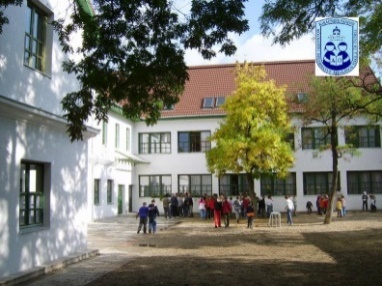 -VERSENYFELHÍVÁS-	„Dicsérjétek az Urat! Milyen jó Istenünkről énekelni; milyen gyönyörű a szép dicséret!” Zsolt. 147,1Tisztelt Igazgató Nő /Úr! Kedves Kollégák! Énekelni szerető gyermekek!Szeretettel hívunk és várunk benneteket a budapesti Karácsony Sándor Rózsatéri Református Általános Iskola és Óvoda szervezésében a24. alkalommal megrendezésre kerülő Országos Református Zsoltáréneklő Versenyre.„Találkozzunk és ünnepeljünk együtt iskolánk  30. ünnepi tanévében!” A verseny időpontja: 2019. november 29. péntekA versenyre jelentkező, énekelni szerető diákoknak 2 kötelező zsoltár  első versszakát kell előadnia, ill.1 szabadon választott zsoltár első versszakát.A versenyt továbbra is hét korcsoportban rendezzük meg.Kötelező énekek:Szabadon választható énekek:A szabadon választott énekeknél kérünk benneteket, hogy szintén a zsoltárok közül válasszatok! Ez alól az 1-2. osztályos tanulók kivételt képeznek: nekik csak a két kötelező zsoltárt kell előadniuk.A verseny során a kezdőhang megadható a gyerekeknek. Meghirdetjük a fenti versennyel párhuzamosana „KI TUD TÖBB ZSOLTÁRT?” mennyiségi versenyt is!Az ebben a kategóriában indulókat két csoportra bontva értékeljük: 1-4. valamint 5-8. évfolyam. Az alsó tagozatos tanulóknak minimum  felsősöknek minimum 20 zsoltár megjelölésével lehet nevezni. A megtanult énekek listáját a versenyzőknek a verseny napján kell benyújtaniuk a zsűrinek. A zsűri ez alapján szúrópróbaszerűen énekelteti majd az induló gyermekeket. Erre a versenyre iskolánkként plusz 1 alsós és 1 felsős tanulót is lehet nevezni, de természetesen a jelöltek az előző kategóriákban induló diákok közül is kiválaszthatók.Felhívjuk a figyelmeteket, hogy hagyományainkhoz híven minden iskolából kategóriánként 1 gyermeket tudunk fogadni, tehát azoknál az intézményeknél, ahol több jelentkező lenne, javasoljuk egy házi verseny lebonyolítását!A jelentkezéskor kérjük a nevező gyermekek és kísérő tanáraik számát, valamint ha van, a diákok osztályának pontos megnevezését (pl. 5.b) megadni! A nevezés határideje 2019. október 25, péntek.  A versenyzőktől és a kísérőktől 1000 Ft regisztrációs díjat kérünk, mely magában foglalja az ebéd árát is. Az előző években jól működő értékelési rendszert hagyományként szeretnénk folytatni, azaz minden induló versenyző az esetleges helyezésen, ill. külön díjon kívül minősítő oklevelet kap.Nagyon nagy szeretettel várunk benneteket!FONTOS: a visszajelzéseket a ksrefisk3@gmail.com e-mail címre várjuk.Iskolátok életére és munkátokra Isten áldását kérve!Budapest, 2019. szeptember30.    Ullmanné Dénes Annamária  					Nagy Gáborszervező			 	                           igazgatóJELENTKEZÉSI LAP a következő oldalon:JELENTKEZÉSI LAPa XXIV. Országos Református Zsoltáréneklő Versenyre(2019. november 29.)Iskola neve:______________________________________________________________Iskola címe:______________________________________________________________Kísérők száma: ……………egyéb kérés, megjegyzés (ételallergia,számlaigény, stb.): ……….………………………………………………………………………………………………………………………………………………………………………………………………………………………A Jelentkezési lapot és a regisztrációs díj (1000 Ft/fő) befizetését igazoló dokumentum másolatát az alábbi címre legyetek szívesek megküldeni:e-mail: ksrefisk3@gmail.comA regisztrációs díjat a következő számlaszámra fizethetitek be:  OTP-bank Rt. 11719001-20248969 (Tulajdonos: Karácsony S. Rózsatéri Ref. Ált. Isk. és Óvoda), a megjegyzés rovatba kérjük, hogy írjátok be a  iskolátok nevét! Levélcím: 1194 Bp. Kisviola u. 44.Fax.: 06-1-282-94-83………………………..…….., 2019. ………… …….._____________________intézmény vezetőalsó tagozatI.  korcsoport1-2. évfolyam (összevonva):65. zsoltár 1.verse, 81. zsoltár 1.versealsó tagozatII. korcsoport3. évfolyam105. zsoltár 1.verse, 136. zsoltár 1.versealsó tagozatIII. korcsoport4. évfolyam24. zsoltár 1.verse, 77. zsoltár 1.versefelső tagozatIV. korcsoport5. évfolyam19. zsoltár 1.verse, 89. zsoltár 1.versefelső tagozatV. korcsoport6. évfolyam 9. zsoltár 1.verse, 113. zsoltár 1.versefelső tagozatVI. korcsoport	7. évfolyam 103. zsoltár 1.verse, 121. zsoltár 1.versefelső tagozatVII. korcsoport8. évfolyam48. zsoltár 1. verse, 91. zsoltár 1.verseKorcsoport - kategóriaNév (csak 1-1 fő!)Felkészítő tanár neve1. korcsoport (1 – 2. osztály)I1. korcsoport (3. osztály)II1. korcsoport (4. osztály)IV. korcsoport (5. osztály)V. korcsoport (6. osztály)V1. korcsoport (7. osztály)VII. korcsoport (8. osztály)Ki tud több zsoltárt kategóriában                 alsó tagozatból:                 felső tagozatból:Ki tud több zsoltárt kategóriában                 alsó tagozatból:                 felső tagozatból: